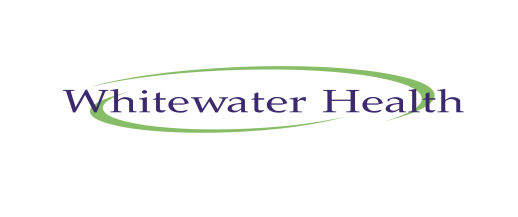 PPG Members EtiquetteAll questions through the chairRaise hand when needing chairs attentionAvoid personal issuesSupport and respect the corporate view of the groupTimed agenda / time management of meetingsGround rules apply to sub groupsChairs right to curtailMutual respect and courtesy for one anotherNo mobile phone distractionOne conversation at a timeApologies in advanceAOB notified prior to and at the beginning of the meetingConfidential issues identified by a ‘C’ on minutes, and individuals sign in on sheet at meetings.20th January 2020Adopted 